ISO/IEC JTC 1 SC 42 Artificial Intelligence – Working Group 4GeneralData (optional)Process scenario (optional)Training (optional) Evaluation (optional)Execution (optional)	Retraining (optional)ReferencesAcceptable Reference Sources of Use CasesPeer-reviewed scientific/technical publications on AI applications (e.g. [1]).Patent documents describing AI solutions (e.g. [2], [3]).Technical reports or presentations by renowned AI experts (e.g. [4])High quality company whitepapers and presentationsPublicly accessible sources with sufficient detailThis list is not exhaustive. Other credible sources may be acceptable as well.Examples of credible sources:[1] B. Du Boulay. "Artificial Intelligence as an Effective Classroom Assistant". IEEE Intelligent Systems, V 31, p.76–81. 2016.[2] S. Hong. "Artificial intelligence audio apparatus and operation method thereof". N US 9,948,764, Available at: https://patents.google.com/patent/US20150120618A1/en. 2018.[3] M.R. Sumner, B.J. Newendorp and R.M. Orr. "Structured dictation using intelligent automated assistants". N US 9,865,280, 2018.[4] J. Hendler, S. Ellis, K. McGuire, N. Negedley, A. Weinstock, M. Klawonn and D. Burns. "WATSON@RPI, Technical Project Review". URL: https://www.slideshare.net/jahendler/watson-summer-review82013final. 2013. ID(leave blank, for internal use)(leave blank, for internal use)(leave blank, for internal use)(leave blank, for internal use)Use case nameAI (Swarm Intelligence) solution for Attack Detection in IoT EnvironmentAI (Swarm Intelligence) solution for Attack Detection in IoT EnvironmentAI (Swarm Intelligence) solution for Attack Detection in IoT EnvironmentAI (Swarm Intelligence) solution for Attack Detection in IoT EnvironmentApplication domainSecuritySecuritySecuritySecurityDeployment modelHybrid or other (Agent Based Hub-Spoke)Hybrid or other (Agent Based Hub-Spoke)Hybrid or other (Agent Based Hub-Spoke)Hybrid or other (Agent Based Hub-Spoke)StatusPrototypePrototypePrototypePrototypeScopeAnomaly Based Attack Detection in IoT environment using Swarm IntelligenceAnomaly Based Attack Detection in IoT environment using Swarm IntelligenceAnomaly Based Attack Detection in IoT environment using Swarm IntelligenceAnomaly Based Attack Detection in IoT environment using Swarm IntelligenceObjective(s)Given: AMI (Advanced Metering Infrastructure – Smart Meters in Smart Buildings in Smart Cities. Detect:  Detect energy theft / meter tampering by consumer in AMI (Advanced Metering Infrastructure) or hacking attack by an external agent (man in the middle) for edge computing security scenarios with intermitted disconnection, near real-time response without using server or cloud-based analytics.Given: AMI (Advanced Metering Infrastructure – Smart Meters in Smart Buildings in Smart Cities. Detect:  Detect energy theft / meter tampering by consumer in AMI (Advanced Metering Infrastructure) or hacking attack by an external agent (man in the middle) for edge computing security scenarios with intermitted disconnection, near real-time response without using server or cloud-based analytics.Given: AMI (Advanced Metering Infrastructure – Smart Meters in Smart Buildings in Smart Cities. Detect:  Detect energy theft / meter tampering by consumer in AMI (Advanced Metering Infrastructure) or hacking attack by an external agent (man in the middle) for edge computing security scenarios with intermitted disconnection, near real-time response without using server or cloud-based analytics.Given: AMI (Advanced Metering Infrastructure – Smart Meters in Smart Buildings in Smart Cities. Detect:  Detect energy theft / meter tampering by consumer in AMI (Advanced Metering Infrastructure) or hacking attack by an external agent (man in the middle) for edge computing security scenarios with intermitted disconnection, near real-time response without using server or cloud-based analytics.NarrativeShort description
(not more than 150 words)This is a unique approach to detect attacks in IoT environment using Anomaly Based Attack Detection using Swarm Intelligence methods.  This is a key solution to detect energy theft scenario in Smart Metering.  Energy Theft problem varies from 2% in developed countries to 35% in developing countries. This is complimentary to traditional AI or other static rule-based analysis which is heavily dependent on analysis of huge amounts of data on centralized cloud infrastructure.  This solution is simple, nimble and can be run on low powered edge (IoT Nodes) for near real-time, low latency, low power, small compute, small storage Mist / Edge Computing Scenarios.This is a unique approach to detect attacks in IoT environment using Anomaly Based Attack Detection using Swarm Intelligence methods.  This is a key solution to detect energy theft scenario in Smart Metering.  Energy Theft problem varies from 2% in developed countries to 35% in developing countries. This is complimentary to traditional AI or other static rule-based analysis which is heavily dependent on analysis of huge amounts of data on centralized cloud infrastructure.  This solution is simple, nimble and can be run on low powered edge (IoT Nodes) for near real-time, low latency, low power, small compute, small storage Mist / Edge Computing Scenarios.This is a unique approach to detect attacks in IoT environment using Anomaly Based Attack Detection using Swarm Intelligence methods.  This is a key solution to detect energy theft scenario in Smart Metering.  Energy Theft problem varies from 2% in developed countries to 35% in developing countries. This is complimentary to traditional AI or other static rule-based analysis which is heavily dependent on analysis of huge amounts of data on centralized cloud infrastructure.  This solution is simple, nimble and can be run on low powered edge (IoT Nodes) for near real-time, low latency, low power, small compute, small storage Mist / Edge Computing Scenarios.NarrativeComplete
descriptionIntroduction to Anomaly Based Attack Detection using Swarm Intelligence Motivation World-wide statistics shows there will be IoT install based of 12.86 billion units in the consumer segment by 2020.In Smart city industry, smart security is expected to account for 13.5 percent of global smart city market.  There will be more than 1 billion devices installed in smart homes. India is planning 100 Smart cities to be developed in next 5 years, and security is of paramount importance. Securing Advanced metering Infrastructure (AMI) will be key component for securing smart city infrastructure. Important aspect of securing AMI is securing the Smart Energy meters and detecting attacks on these smart meters.While there are many traditional solutions for anomaly and intrusion-based detection based on static preset rules / policies, these solutions are not effective in detecting future attacks that are already not known.  A more robust and more secure security solution to detect attacks in edge network is essential.  Hence a new innovative approach of using Swarm Intelligence along with Anomaly based Detection has been a technology choice to solve this problem in a unique way.Problem Statement Detect energy theft / meter tampering by consumer in AMI (Advanced Metering Infrastructure) or hacking attack by an external agent (man in the middle) for edge computing security scenarios with intermitted disconnection, near real-time response without using server or cloud-based analytics. Current situationThere are many cloud based centralized solutions available using static rules / policies configured which can detect existing known attack only.  Processing in centralized cloud involves transferring data from sensors / actuator to cloud which in itself is a concern in terms of privacy, security, regulations & compliance for some key industry verticals. Solution ApproachSwarm Intelligence is a specific branch of AI.  A new innovative approach using swarm intelligence (AI) based solution for attack detection. Used collective behavior of decentralized self-organizing swarm of nodes with simple computational rules, interacting locally.   Result: Simple collective algorithms for detection of man in the middle attacks on data / network.  The following Anomaly based attack detection algorithms were used 1. Moving average based2. Mahalanobis distance based 3. Entropy basedUse-Case: Attack detection of attacks AMI – Smart Metering network. 1. Energy Theft by consumer.2. Attack launched by external entity (hacker) using say man in-the-middle attack. Technology: Swarm Intelligence & Anomaly Based attack detection using energy consumption data from Smart Meter to detect attacks using consensus-based anomaly detection algorithms. Solution Steps: Each Smart meter node reads its Energy Consumption data Node shares Energy Consumption data with its neighboring nodes Node computes anomaly index based on Anomaly Detection algorithm Neighboring nodes detect anomalous node(s) based on Anomaly index by consensusNeighboring nodes raise alarm indicating attacked / compromised node Notify alarm to back end host. Display monitoring status on host UI.Introduction to Anomaly Based Attack Detection using Swarm Intelligence Motivation World-wide statistics shows there will be IoT install based of 12.86 billion units in the consumer segment by 2020.In Smart city industry, smart security is expected to account for 13.5 percent of global smart city market.  There will be more than 1 billion devices installed in smart homes. India is planning 100 Smart cities to be developed in next 5 years, and security is of paramount importance. Securing Advanced metering Infrastructure (AMI) will be key component for securing smart city infrastructure. Important aspect of securing AMI is securing the Smart Energy meters and detecting attacks on these smart meters.While there are many traditional solutions for anomaly and intrusion-based detection based on static preset rules / policies, these solutions are not effective in detecting future attacks that are already not known.  A more robust and more secure security solution to detect attacks in edge network is essential.  Hence a new innovative approach of using Swarm Intelligence along with Anomaly based Detection has been a technology choice to solve this problem in a unique way.Problem Statement Detect energy theft / meter tampering by consumer in AMI (Advanced Metering Infrastructure) or hacking attack by an external agent (man in the middle) for edge computing security scenarios with intermitted disconnection, near real-time response without using server or cloud-based analytics. Current situationThere are many cloud based centralized solutions available using static rules / policies configured which can detect existing known attack only.  Processing in centralized cloud involves transferring data from sensors / actuator to cloud which in itself is a concern in terms of privacy, security, regulations & compliance for some key industry verticals. Solution ApproachSwarm Intelligence is a specific branch of AI.  A new innovative approach using swarm intelligence (AI) based solution for attack detection. Used collective behavior of decentralized self-organizing swarm of nodes with simple computational rules, interacting locally.   Result: Simple collective algorithms for detection of man in the middle attacks on data / network.  The following Anomaly based attack detection algorithms were used 1. Moving average based2. Mahalanobis distance based 3. Entropy basedUse-Case: Attack detection of attacks AMI – Smart Metering network. 1. Energy Theft by consumer.2. Attack launched by external entity (hacker) using say man in-the-middle attack. Technology: Swarm Intelligence & Anomaly Based attack detection using energy consumption data from Smart Meter to detect attacks using consensus-based anomaly detection algorithms. Solution Steps: Each Smart meter node reads its Energy Consumption data Node shares Energy Consumption data with its neighboring nodes Node computes anomaly index based on Anomaly Detection algorithm Neighboring nodes detect anomalous node(s) based on Anomaly index by consensusNeighboring nodes raise alarm indicating attacked / compromised node Notify alarm to back end host. Display monitoring status on host UI.Introduction to Anomaly Based Attack Detection using Swarm Intelligence Motivation World-wide statistics shows there will be IoT install based of 12.86 billion units in the consumer segment by 2020.In Smart city industry, smart security is expected to account for 13.5 percent of global smart city market.  There will be more than 1 billion devices installed in smart homes. India is planning 100 Smart cities to be developed in next 5 years, and security is of paramount importance. Securing Advanced metering Infrastructure (AMI) will be key component for securing smart city infrastructure. Important aspect of securing AMI is securing the Smart Energy meters and detecting attacks on these smart meters.While there are many traditional solutions for anomaly and intrusion-based detection based on static preset rules / policies, these solutions are not effective in detecting future attacks that are already not known.  A more robust and more secure security solution to detect attacks in edge network is essential.  Hence a new innovative approach of using Swarm Intelligence along with Anomaly based Detection has been a technology choice to solve this problem in a unique way.Problem Statement Detect energy theft / meter tampering by consumer in AMI (Advanced Metering Infrastructure) or hacking attack by an external agent (man in the middle) for edge computing security scenarios with intermitted disconnection, near real-time response without using server or cloud-based analytics. Current situationThere are many cloud based centralized solutions available using static rules / policies configured which can detect existing known attack only.  Processing in centralized cloud involves transferring data from sensors / actuator to cloud which in itself is a concern in terms of privacy, security, regulations & compliance for some key industry verticals. Solution ApproachSwarm Intelligence is a specific branch of AI.  A new innovative approach using swarm intelligence (AI) based solution for attack detection. Used collective behavior of decentralized self-organizing swarm of nodes with simple computational rules, interacting locally.   Result: Simple collective algorithms for detection of man in the middle attacks on data / network.  The following Anomaly based attack detection algorithms were used 1. Moving average based2. Mahalanobis distance based 3. Entropy basedUse-Case: Attack detection of attacks AMI – Smart Metering network. 1. Energy Theft by consumer.2. Attack launched by external entity (hacker) using say man in-the-middle attack. Technology: Swarm Intelligence & Anomaly Based attack detection using energy consumption data from Smart Meter to detect attacks using consensus-based anomaly detection algorithms. Solution Steps: Each Smart meter node reads its Energy Consumption data Node shares Energy Consumption data with its neighboring nodes Node computes anomaly index based on Anomaly Detection algorithm Neighboring nodes detect anomalous node(s) based on Anomaly index by consensusNeighboring nodes raise alarm indicating attacked / compromised node Notify alarm to back end host. Display monitoring status on host UI.StakeholdersEnd users of Smart Metering, Utility CompaniesEnd users of Smart Metering, Utility CompaniesEnd users of Smart Metering, Utility CompaniesEnd users of Smart Metering, Utility CompaniesStakeholders’assets, valuesCompetitiveness, trustworthiness, safety, privacyCompetitiveness, trustworthiness, safety, privacyCompetitiveness, trustworthiness, safety, privacyCompetitiveness, trustworthiness, safety, privacySystem’s threats & vulnerabilitiesChallenges to accountabilityChallenges to accountabilityChallenges to accountabilityChallenges to accountabilityKey performance indicators (KPIs)IDNameDescriptionReference to mentioned use case objectivesKey performance indicators (KPIs)1RecommendationSystem can be used to detect even unknown attacks in IoT Environment especially for real-time or near real-time scenariosuse-case for AMI – Smart Metering with innovative approachKey performance indicators (KPIs)2Improve accuracyWe found the accuracy of the model to be reasonably goodImprove accuracyKey performance indicators (KPIs)AI featuresTask(s)InferenceInferenceInferenceAI featuresMethod(s)Machine Learning, Statistics, Heuristics, Anomaly Detection (Distance / Density based).Machine Learning, Statistics, Heuristics, Anomaly Detection (Distance / Density based).Machine Learning, Statistics, Heuristics, Anomaly Detection (Distance / Density based).AI featuresHardwareIoT Nodes (like Raspberry PI, Micro-Controllers, Edge Devices, Cloud etc.IoT Nodes (like Raspberry PI, Micro-Controllers, Edge Devices, Cloud etc.IoT Nodes (like Raspberry PI, Micro-Controllers, Edge Devices, Cloud etc.AI featuresTopologyAgent based hub-spoke model.Anomaly Detection in peer-to-peer mesh network.Agent based hub-spoke model.Anomaly Detection in peer-to-peer mesh network.Agent based hub-spoke model.Anomaly Detection in peer-to-peer mesh network.AI featuresTerms and concepts usedSwarm Intelligence, Anomaly Detection, AMI (Advanced Metering Infrastructure).Swarm Intelligence, Anomaly Detection, AMI (Advanced Metering Infrastructure).Swarm Intelligence, Anomaly Detection, AMI (Advanced Metering Infrastructure).Standardization opportunities/ requirementsStandardization of use of Swarm Intelligence for specific use case scenariosStandardization of use of Swarm Intelligence for specific use case scenariosStandardization of use of Swarm Intelligence for specific use case scenariosStandardization of use of Swarm Intelligence for specific use case scenariosChallenges and issuesThe problem is challenging because Varied data set for different scenarios - large amount of data needs to be pre-processed to arrive at operation threshold parameters to be used for detection in real-time.IoT (Edge) Nodes Configuration to suite specific environments The Swarm Intelligence System (SIS) involves a swarm of devices. It should be possible to easily configure the entire swarm for different network environments and locations.Solution:  Many reusable modules for Logging, Debugging and configuration through XML has been developed which has enabled binary re-use without having to change any code to suit a new network environment.Flexible to reuse / customize solution for different use-cases / scenarios and scalability The platform needs to be able to provide facilities for different algorithms for anomaly detection to be plugged in with minimum modification, recoding, recompilation.   Solution: Completely dynamically pluggable Algorithm binaries can be developed that conforms to defined interface Specifications, which gives flexibility to try out new algorithms, without needing to change existing code or re-compile. Use of Swarm Intelligence ensures very less localized communication that is required.  Furthermore, the Swarm Intelligence System communication capability also addresses throttling of network traffic because of multi-threading / queuing capability built in.The problem is challenging because Varied data set for different scenarios - large amount of data needs to be pre-processed to arrive at operation threshold parameters to be used for detection in real-time.IoT (Edge) Nodes Configuration to suite specific environments The Swarm Intelligence System (SIS) involves a swarm of devices. It should be possible to easily configure the entire swarm for different network environments and locations.Solution:  Many reusable modules for Logging, Debugging and configuration through XML has been developed which has enabled binary re-use without having to change any code to suit a new network environment.Flexible to reuse / customize solution for different use-cases / scenarios and scalability The platform needs to be able to provide facilities for different algorithms for anomaly detection to be plugged in with minimum modification, recoding, recompilation.   Solution: Completely dynamically pluggable Algorithm binaries can be developed that conforms to defined interface Specifications, which gives flexibility to try out new algorithms, without needing to change existing code or re-compile. Use of Swarm Intelligence ensures very less localized communication that is required.  Furthermore, the Swarm Intelligence System communication capability also addresses throttling of network traffic because of multi-threading / queuing capability built in.The problem is challenging because Varied data set for different scenarios - large amount of data needs to be pre-processed to arrive at operation threshold parameters to be used for detection in real-time.IoT (Edge) Nodes Configuration to suite specific environments The Swarm Intelligence System (SIS) involves a swarm of devices. It should be possible to easily configure the entire swarm for different network environments and locations.Solution:  Many reusable modules for Logging, Debugging and configuration through XML has been developed which has enabled binary re-use without having to change any code to suit a new network environment.Flexible to reuse / customize solution for different use-cases / scenarios and scalability The platform needs to be able to provide facilities for different algorithms for anomaly detection to be plugged in with minimum modification, recoding, recompilation.   Solution: Completely dynamically pluggable Algorithm binaries can be developed that conforms to defined interface Specifications, which gives flexibility to try out new algorithms, without needing to change existing code or re-compile. Use of Swarm Intelligence ensures very less localized communication that is required.  Furthermore, the Swarm Intelligence System communication capability also addresses throttling of network traffic because of multi-threading / queuing capability built in.The problem is challenging because Varied data set for different scenarios - large amount of data needs to be pre-processed to arrive at operation threshold parameters to be used for detection in real-time.IoT (Edge) Nodes Configuration to suite specific environments The Swarm Intelligence System (SIS) involves a swarm of devices. It should be possible to easily configure the entire swarm for different network environments and locations.Solution:  Many reusable modules for Logging, Debugging and configuration through XML has been developed which has enabled binary re-use without having to change any code to suit a new network environment.Flexible to reuse / customize solution for different use-cases / scenarios and scalability The platform needs to be able to provide facilities for different algorithms for anomaly detection to be plugged in with minimum modification, recoding, recompilation.   Solution: Completely dynamically pluggable Algorithm binaries can be developed that conforms to defined interface Specifications, which gives flexibility to try out new algorithms, without needing to change existing code or re-compile. Use of Swarm Intelligence ensures very less localized communication that is required.  Furthermore, the Swarm Intelligence System communication capability also addresses throttling of network traffic because of multi-threading / queuing capability built in.Societal ConcernsDescriptionAccuracy of Solution. Fraud (Anomaly Detection) usually incurs a false positive alarm issue.Accuracy of Solution. Fraud (Anomaly Detection) usually incurs a false positive alarm issue.Accuracy of Solution. Fraud (Anomaly Detection) usually incurs a false positive alarm issue.Societal ConcernsSDGs to be achievedData characteristicsData characteristicsDescriptionEnergy consumption data collected from smart meters.Source3 years of dataset from smart meters downloaded from publicly available data source. Meter Data Sets received from IIT-Delhi.Sample data collected from Smart Meter setup in the Creative Lab (C-Lab) in Samsung.Analysis & Recommendations on AMI (Advanced metering infrastructure) and Smart Metering scenarios from many research papers.Various online sources on application of Swarm Intelligence as a technology for solving complex problems using simple steps.TypeStructured DataVolume (size)Multi-year Energy Consumption data from smart meters collected at the rate of 2 entries per hour 48 entries in a day; 17520 entries in a year.VelocityBatch, near-real time.VarietySingle source. Similar data from multiple sources of smart meters.Variability (rate of change)Static.  Datasets vary based on geography, season etc. as energy consumption varies based on these factors.QualityContains some noise. Better quality after pre-processing.Scenario conditionsScenario conditionsScenario conditionsScenario conditionsScenario conditionsScenario conditionsNo.Scenario nameScenario descriptionTriggering eventPre-conditionPost-conditionScenario nameTrainingTrainingTrainingTrainingTrainingStep No.EventName of process/ActivityPrimary actorDescription of process/activityRequirementSpecification of training dataSpecification of training dataScenario nameEvaluationEvaluationEvaluationEvaluationEvaluationStep No.EventName of process/ActivityPrimary actorDescription of process/activityRequirementInput of evaluationInput of evaluationOutput of evaluationOutput of evaluationScenario nameExecutionExecutionExecutionExecutionExecutionStep No.EventName of process/ActivityPrimary actorDescription of process/activityRequirementInput of ExecutionInput of ExecutionOutput of ExecutionOutput of ExecutionScenario nameRetrainingRetrainingRetrainingRetrainingRetrainingStep No.EventName of process/ActivityPrimary actorDescription of process/activityRequirementSpecification of retraining dataSpecification of retraining dataReferencesReferencesReferencesReferencesReferencesReferencesReferencesNo.TypeReferenceStatusImpact on use caseOriginator/organizationLink1PaperEnergy Theft Detection- AMIpublishedHighTSINGHUA SCIENCE AND TECHNOLOGYhttps://ieeexplore.ieee.org/docum ent/6787363/2PaperIntrusion Detection - AMIpublishedHighIEEE University of Illinoishttps://ieeexplore.ieee.org/docum ent/5622068/3PaperEPPApublishedHighIEEE University of Waterloo, Waterloohttps://ieeexplore.ieee.org/docum ent/6165271/4　ReportQuantifying the Extent of Energy Theft publishedMediumCity of Cape Town, SARPA　https://www.smartenergy.com/wpcontent/uploads/Deon%20Louw_ 0.pdf5　websiteAbout Swarm IntelligenceAvailable Online　High　TechFerry　http://www.techferry.com/article s/swarm-intelligence.html6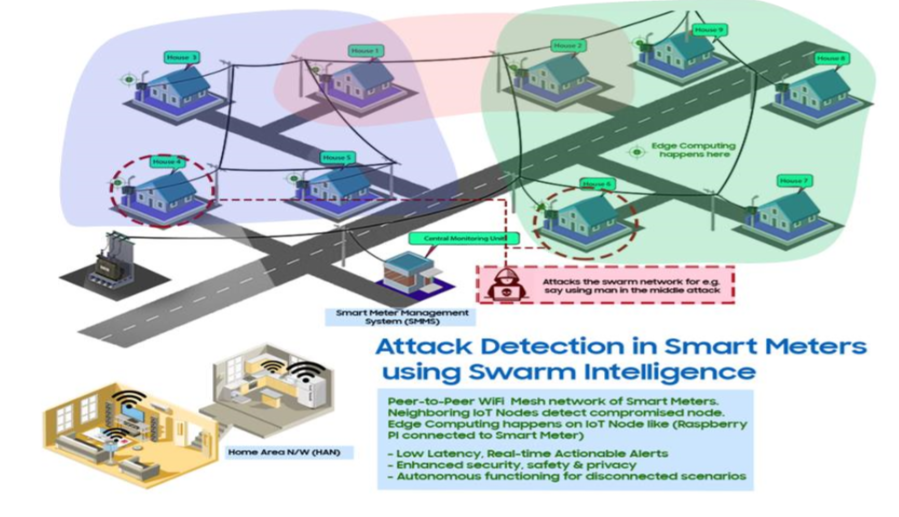 